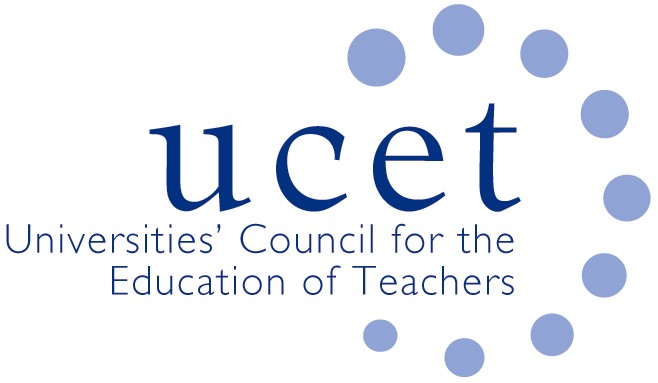 UCET Executive Committee meeting, 10.00am-12.00pm, Tuesday 26 April 2022  (via Zoom)Welcome and introductionsDeclarations of interest Executive Committee members and observers to declare any financial or other interests they or their organisations have in relation to issues to be discussed at the meeting.Minutes & Matters ArisingExecutive Committee to agree the minutes of the meeting held on 22 March and note any matters arising, including those relating to: the Independent Review of education in Northern Ireland; the new UCET CPD paper; UCET elections; UCET strategy and succession planning; UCET conference developments; and the annual return to the Charity Commission.ITE Market ReviewExecutive Committee to agree a strategy in response to potential Market Review outcomes, including: a substantial majority of UCET members succeeding in securing round 1 accreditation; a broadly equal mixture of UCET members being successful or unsuccessful in receiving round 1 accreditations; and a substantial proportion of UCET members being unsuccessful in round 1 applications. To also note preliminary plans for workshops to support round 2 applications about the likely nature of stage 2 DfE support for successful round 1 applicants. Inspection issues: To discuss UCET’s response to the latest batch of OfSTED ITE inspection reports. Covid, recruitment and ITE placement issues. To share information and agree any actions in response to the current situation.Easter UCET newsletterAny other business.Date of next meeting: 28 June 2022 (although an earlier meeting might be scheduled to discuss Market Reiew issues)Supporting papersMinutes of 22 March 2022 meetingUCET Easter newsletter